В пятницу, 1 июля, начинается Всероссийская сельскохозяйственная перепись 2016 года. В нашем районе перепись будут проводить 22 переписчика, организовывать их работу будут 4 инструктора. Во время предварительного обхода переписчики знакомились со своими участками, уведомляли жителей о предстоящем мероприятии, уточняли с владельцами личных подсобных хозяйств населения, главами крестьянских (фермерских) хозяйств и индивидуальными предпринимателями, ведущими сельскохозяйственную деятельность, когда к ним лучше прийти для проведения опроса и заполнения переписных листов. Теперь начинается самое главное – опрос респондентов и заполнение переписных листов в планшетном компьютере или  машиночитаемых документах. Программа переписи достаточно сложная. Она включает в себя: - характеристику земельных ресурсов и их использования (размеры общей земельной площади и  структуру её использования);- площади сельскохозяйственных культур и многолетних насаждений (посевные площади сельскохозяйственных культур по видам, площади многолетних насаждений по видам, площади теплиц и парников);- поголовье сельскохозяйственных животных и птицы по видам;- реализацию сельскохозяйственной продукции (доля реализованной продукции от общего объёма производства);- производственную инфраструктуру, технические средства: наличие сельскохозяйственной техники и производственных построек, обеспеченность объектами инфраструктуры (подключение к сетям электроснабжения, теплоснабжения, водоснабжения, газоснабжения и др.).Прошу всех жителей нашего района доброжелательно отнестись к переписчикам, дать достоверную информацию при  заполнении переписных листов. Ещё раз напоминаю, что вся собранная информация будет конфиденциальна, обезличена и защищена от несанкционированного использования. 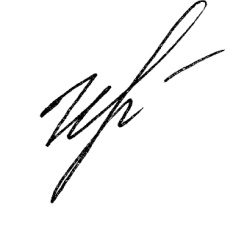 Главный специалист-эксперт  Белгородстата в г. Грайворон 					С.В.Ильина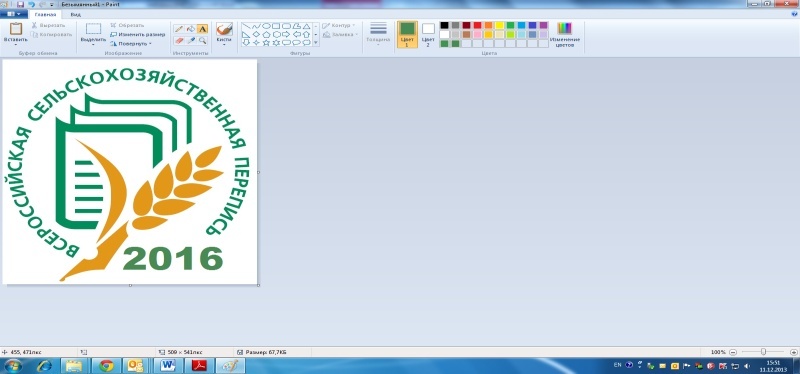 О начале Всероссийской сельскохозяйственной переписи 2016 года